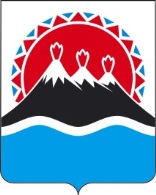 МИНИСТЕРСТВО ФИНАНСОВ КАМЧАТСКОГО КРАЯПРИКАЗ[Дата регистрации] № [Номер документа]      г. Петропавловск-КамчатскийО внесении изменений в приказ Министерства финансов Камчатского края от 15.05.2009      № 57 ПРИКАЗЫВАЮ:Внести в приказ Министерства финансов Камчатского края от 15.05.2009 № 57 следующие изменения:1) наименование изложить в следующей редакции:«Об аттестационной комиссии при Министерстве финансов Камчатского края»;2) преамбулу изложить в следующей редакции:«Во исполнение постановления Правительства Камчатского края от 31.03.2009 № 146-П «Об аттестационной комиссии при Правительстве Камчатского края»;3) Распорядительную часть изложить в следующей редакции:«ПРИКАЗЫВАЮ:1. Образовать аттестационную комиссию при Министерстве финансов Камчатского края в составе согласно приложению № 1.2. Утвердить Порядок работы аттестационной комиссии при Министерстве финансов Камчатского края согласно приложению 2.3. ЕРЕМЕНКО Инне Алексеевне, ведущему консультанту отдела правового и кадрового обеспечения, САФРОНОВУ Сергею Владимировичу, ведущему консультанту отдела правового и кадрового обеспечения (на период временного отсутствия Еременко Инны Алексеевны) представлять ежегодно к 1 января и 1 июля в Главное управление государственной службы Администрации Губернатора Камчатского края информацию о деятельности аттестационной комиссии при Министерстве финансов Камчатского края.»;4) приложение изложить согласно приложению к настоящему приказу.Состав аттестационной комиссии 
при Министерстве финансов Камчатского края*Примечание. Персональные данные и количественный состав соответствующих лиц утверждаются приказом Министерства финансов Камчатского края не позднее 1 дня до дня заседания комиссии. Независимые эксперты определяются в соответствии с распоряжением Губернатора Камчатского края от 04.05.2008 № 396-Р, с учетом распоряжения Правительства Камчатского края от 04.05.2008 № 123-РП. Общее число представителей общественного совета и независимых экспертов должно составлять не менее одной четверти от общего числа членов аттестационной комиссии.Порядок работыаттестационной комиссиипри Министерстве финансов Камчатского края1. Общие положения1.1. Настоящий Порядок регламентирует деятельность аттестационной комиссии при Министерстве финансов Камчатского края (далее - Комиссия) при проведении аттестации и квалификационного экзамена государственных гражданских служащих, замещающих должности государственной гражданской службы Камчатского края в Министерстве финансов Камчатского края (далее – гражданские служащие), за исключением гражданских служащих, в отношении которых Губернатор Камчатского края осуществляет полномочия представителя нанимателя.1.2. Комиссия в своей деятельности руководствуется Конституцией Российской Федерации, Федеральным законом от 27.07.2004  № 79-ФЗ «О государственной гражданской службе Российской Федерации», Указом Президента Российской Федерации от 01.02.2005  № 110 «О проведении аттестации государственных гражданских служащих Российской Федерации» (далее - Положение о проведении аттестации), Указом Президента Российской Федерации от 01.02.2005  № 111 «О порядке сдачи квалификационного экзамена государственными гражданскими служащими Российской Федерации и оценки их знаний, навыков и умений (профессионального уровня)» (далее - Порядок сдачи квалификационного экзамена), Законом Камчатского края от 20.11.2013 № 343 «О государственной гражданской службе Камчатского края», Законом Камчатского края от 04.12.2008 № 169 «О классных чинах государственной гражданской службы Камчатского края» и иными нормативными правовыми актами Российской Федерации и Камчатского края, а также настоящим Порядком. 1.3. Основными задачами Комиссии является:	1) проведение аттестации гражданских служащих в целях определения соответствия гражданского служащего замещаемой должности государственной гражданской службы Камчатского края (далее - гражданская служба) на основе оценки его профессиональной служебной деятельности в соответствии с Методикой оценки качеств, характеризующих профессиональную служебную деятельность государственных гражданских служащих исполнительных органов государственной власти Камчатского края, утвержденной распоряжением Правительства Камчатского края от 24.12.2008 № 573-РП (далее - Методика оценки качеств, характеризующих профессиональную служебную деятельность);	2) проведение квалификационного экзамена при решении вопроса о присвоении гражданскому служащему классного чина в соответствии с Методикой проверки знаний, навыков и умений при проведении квалификационного экзамена государственных гражданских служащих исполнительных органов государственной власти Камчатского края, утвержденной распоряжением Правительства Камчатского края от 30.03.2010 № 163-РП (далее - Методика проверки знаний, навыков и умений;	3) внесение предложений (рекомендаций) Министру финансов Камчатского края (далее – Министр), по результатам аттестации гражданских служащих и по присвоению им классных чинов.1.4. Состав Комиссии формируется в соответствии с Положением о проведении аттестации и утверждается приказом Министерства финансов Камчатского края (далее – Министерство).1.5. Организационно-техническое и документационное обеспечение деятельности Комиссии осуществляется отделом правового и кадрового обеспечения Министерства (далее – отдел правового и кадрового обеспечения).2. Порядок работы Комиссии при проведении аттестации2.1. Для проведения аттестации отдел правового и кадрового обеспечения обеспечивает проведение следующих мероприятий: 1) разработку графика проведения аттестации и составление списков гражданских служащих, подлежащих аттестации, по форме согласно приложению № 1 к настоящему Порядку;2) подготовку проекта приказа Министерства о проведении аттестации в соответствии с частью 7 Положения о проведении аттестации;3) организацию работы по формированию следующих документов, представляемых на рассмотрение Комиссии:а) положения о структурном подразделении Министерства, в котором аттестуемый гражданский служащий проходит гражданскую службу;б) должностного регламента гражданского служащего;в) аттестационного листа гражданского служащего за предыдущую аттестацию (при наличии в личном деле гражданского служащего);г) отзыва об исполнении должностных обязанностей гражданским служащим, подлежащим аттестации, за аттестационный период (далее – отзыв об исполнении должностных обязанностей) по форме согласно приложению № 2 к настоящему Порядку, с приложением годового отчета о профессиональной служебной деятельности гражданского служащего, составленного в соответствии с примерными рекомендациями согласно приложению № 3 к настоящему Порядку;д) заявления гражданского служащего о его несогласии с представленным отзывом об исполнении должностных обязанностей (или пояснительной записки на него) по форме согласно приложению № 4 к настоящему Порядку;4) ознакомление гражданского служащего, подлежащего аттестации: а) с графиком проведения аттестации - не менее чем за месяц до начала аттестации;б) с отзывом об исполнении должностных обязанностей - не менее чем за неделю до начала аттестации.2.2. Заседание Комиссии проводится в присутствии гражданского служащего и его непосредственного руководителя.2.3. Во время заседания Комиссия:1) рассматривает представленные на аттестуемого гражданского служащего отзыв об исполнении должностных обязанностей и другие материалы;2) проводит собеседование с аттестуемым гражданским служащим по вопросам его профессиональной служебной деятельности, в том числе:а) степени его участия в решении задач, поставленных перед государственным органом;б) соблюдения служебного распорядка Министерства;в) соблюдения общих принципов служебного поведения;г) предложений гражданского служащего в области совершенствования его профессиональной служебной деятельности;д) других аспектов, направленных на оценку профессиональной служебной деятельности и личностных качеств аттестуемого гражданского служащего; 3) заслушивает (при необходимости) непосредственного руководителя аттестуемого гражданского служащего по содержащейся в отзыве об исполнении должностных обязанностей мотивировочной оценке качеств, характеризующих профессиональную служебную деятельность гражданского служащего за аттестационный период.В случае представления аттестуемым гражданским служащим дополнительных сведений о своей профессиональной служебной деятельности по результатам их рассмотрения Комиссия вправе перенести аттестацию на следующее заседание.2.4. В случае неявки гражданского служащего на заседание Комиссии без уважительной причины или его отказа от аттестации данный факт отражается в протоколе заседания Комиссии, который направляется в отдел правового и кадрового обеспечения для организации проведения служебной проверки, в целях привлечения гражданского служащего к дисциплинарной ответственности в соответствии с законодательством Российской Федерации о государственной гражданской службе, а аттестация переносится на более поздний срок.2.5. Комиссия осуществляет оценку профессиональной служебной деятельности в порядке, предусмотренном Методикой оценки качеств, характеризующих профессиональную служебную деятельность, и принимает решение в отсутствие аттестуемого гражданского служащего и его непосредственного руководителя открытым голосованием простым большинством голосов присутствующих на заседании членов Комиссии. При равенстве голосов гражданский служащий признается соответствующим замещаемой должности гражданской службы.Обсуждение профессиональных и личностных качеств аттестуемого гражданского служащего применительно к его профессиональной служебной деятельности должно быть объективным и доброжелательным.2.6. Заседание Комиссии считается правомочным, если на нем присутствует не менее двух третей её членов. Все члены Комиссии обладают равными правами.2.7. Секретарь Комиссии ведет протокол заседания Комиссии, в котором фиксирует её решения и результаты голосования. Протокол заседания Комиссии подписывается председателем, заместителем председателя, секретарем и членами Комиссии, присутствовавшими на заседании. Протокол заседания Комиссии оформляется по форме согласно приложению № 5 к настоящему Порядку. 2.8. По результатам аттестации гражданского служащего Комиссией принимается одно из следующих решений:1) соответствует замещаемой должности гражданской службы;2) соответствует замещаемой должности гражданской службы и рекомендуется к включению в кадровый резерв для замещения вакантной должности гражданской службы в порядке должностного роста;3) соответствует замещаемой должности гражданской службы при условии успешного получения дополнительного профессионального образования;4) не соответствует замещаемой должности гражданской службы.2.9. Результаты аттестации заносятся в аттестационный лист, составленный по форме согласно приложению к Положению о проведении аттестации. Аттестационный лист подписывается председателем, заместителем председателя, секретарем и членами Комиссии, присутствовавшими на заседании.3. Порядок работы Комиссии при проведении квалификационного3.1. Для проведения квалификационного экзамена отдел правового и кадрового обеспечения обеспечивает проведение следующих мероприятий: 1) подготовку проекта приказа Министерства о проведении квалификационного экзамена в соответствии с частью 9 Порядка сдачи квалификационного экзамена; 2) организацию работы по формированию следующих документов, представляемых на рассмотрение Комиссии:а) положения о структурном подразделении Министерства, в котором гражданский служащий проходит гражданскую службу;б) должностного регламента гражданского служащего;в) экзаменационного листа гражданского служащего за предыдущий квалификационный экзамен (при наличии в личном деле гражданского служащего);г) отзыва об уровне знаний, навыков и умений (профессиональном уровне) гражданского служащего и о возможности присвоения ему классного чина (далее - отзыв о профессиональном уровне) по форме согласно приложению № 6 к настоящему Порядку;д) заявления гражданского служащего о присвоении классного чина (по инициативе гражданского служащего) по форме согласно приложению № 7 к настоящему Порядку;е) заявления гражданского служащего о его несогласии с представленным отзывом о профессиональном уровне (или пояснительной записки на отзыв о профессиональном уровне) по форме согласно приложению № 4 к настоящему Порядку;3) ознакомление гражданского служащего, который должен сдавать квалификационный экзамен:а) с приказом Министерства о предстоящей сдаче квалификационного экзамена - не позднее чем за месяц до проведения квалификационного экзамена;б) с отзывом о профессиональном уровне - не менее чем за 2 недели до проведения квалификационного экзамена;4) организацию теста проверки знаний гражданского служащего. в отношении которого проводится квалификационный экзамен.3.2. Первый этап оценки знаний, навыков и умений (профессионального уровня) гражданского служащего проводится методом тестирования в соответствии с Порядком тестирования государственных гражданских служащих исполнительных органов государственной власти Камчатского края, а также граждан Российской Федерации, претендующих на замещение вакантных должностей государственной гражданской службы в исполнительных органах государственной власти Камчатского края, на их соответствие квалификационным требованиям для замещения должностей государственной гражданской службы Камчатского края, утвержденным распоряжением Правительства Камчатского края от 04.04.2017 № 129-РП.3.3. Тестирование проводится до заседания аттестационной комиссии не более 30 минут.3.4. Второй этап оценки знаний, навыков и умений (профессионального уровня) гражданского служащего проводится в форме индивидуального собеседования, в ходе которого гражданский служащий отвечает на вопросы членов комиссии, касающиеся его профессиональной служебной деятельности в соответствии с его должностными обязанностями, предусмотренными должностным регламентом по замещаемой им должности гражданской службы.3.5 Заседание Комиссии проводится в присутствии гражданского служащего и его непосредственного руководителя.3.6. Во время заседания Комиссия:1) рассматривает представленные на гражданского служащего в отношении которого проводится квалификационный экзамен, отзыв об уровне знаний, навыков и умений (профессиональном уровне) государственного служащего о возможности присвоения ему классного чина и другие материалы;2) проводит собеседование с гражданским служащим, в отношении которого проводится квалификационный экзамен, по вопросам его профессиональной служебной деятельности, в том числе:а) степени его участия в решении задач, поставленных перед государственным органом;б) соблюдения служебного распорядка Министерства;в) соблюдения общих принципов служебного поведения;г) предложений гражданского служащего в области совершенствования его профессиональной служебной деятельности;д) других аспектов, направленных на оценку профессиональной служебной деятельности и личностных качеств аттестуемого гражданского служащего; 3) заслушивает (при необходимости) непосредственного руководителя гражданского служащего, отношении которого проводится квалификационный экзамен, по содержащейся в отзыве об уровне знаний, навыков и умений (профессиональном уровне) государственного служащего о возможности присвоения ему классного чина.3.7. Комиссия осуществляет оценку профессиональной служебной деятельности в порядке, предусмотренном Методикой проверки знаний, навыков и умений, и принимает решение в отсутствие гражданского служащего, в отношении которого проводится квалификационный экзамен, и его непосредственного руководителя открытым голосованием простым большинством голосов присутствующих на заседании членов Комиссии. При равенстве голосов гражданский служащий признается сдавшим квалификационный экзамен и рекомендованным для присвоения классного чина.Обсуждение профессиональных и личностных качеств  гражданского служащего, в отношении которого проводится квалификационный экзамен, применительно к его профессиональной служебной деятельности должно быть объективным и доброжелательным.3.8. Заседание Комиссии считается правомочным, если на нем присутствует не менее двух третей её членов. Все члены Комиссии обладают равными правами.3.9. Секретарь Комиссии ведет протокол заседания Комиссии, в котором фиксирует её решения и результаты голосования. Протокол заседания Комиссии подписывается председателем, заместителем председателя, секретарем и членами Комиссии, присутствовавшими на заседании. Протокол заседания Комиссии оформляется по форме согласно приложению № 5 к настоящему Порядку. 3.10. Результат квалификационного экзамена заносится в экзаменационный лист гражданского служащего, составленный по форме согласно приложению к Порядку о сдаче квалификационного экзамена. Экзаменационный лист подписывается председателем, заместителем председателя, секретарем и членами Комиссии, присутствовавшими на заседании.4. Заключительные положения4.1. На период аттестации или проведения квалификационного экзамена гражданского служащего, являющегося членом Комиссии, его членство в Комиссии приостанавливается.4.2. Ознакомление гражданского служащего с аттестационным листом, экзаменационным листом под расписку обеспечивается секретарем Комиссии непосредственно после подведения итогов голосования членами Комиссии.4.3. Документы о результатах аттестации и квалификационного экзамена гражданского служащего представляются Министру не позднее чем через 7 дней после ее (его) проведения.4.4. Аттестационный лист гражданского служащего, прошедшего аттестацию, отзыв об исполнении должностных обязанностей, экзаменационный лист гражданского служащего (в том числе не сдавшего квалификационный экзамен) и отзыв о профессиональном уровне хранятся в личном деле гражданского служащего.4.5. Итоги аттестации и квалификационного экзамена обобщаются отделом правового и кадрового обеспечения по форме согласно приложению № 8 к настоящему Порядку.4.6. Гражданский служащий вправе обжаловать результаты аттестации и итоги сдачи квалификационного экзамена в соответствии с законодательством Российской Федерации.График проведения аттестации государственных гражданских служащих Камчатского края (наименование структурного подразделения )Министерства финансов Камчатского краяв ____________20__годуС графиком  ознакомленгражданский служащий____________________                ________________________      _________________________   (Дата)                                             (подпись)                                         (Ф.И.О.)Отзыв*об исполнении должностных обязанностей государственным гражданским служащим (наименование структурного подразделения )Министерства финансов Камчатского края за период ____________________________________	1. Фамилия, имя, отчество ______________________________________	2. Замещаемая  должность  гражданской   службы   (категория, группа) на день  проведения аттестации_______________________________________	3. Дата назначения на указанную должность _______________________		4. Образование: специальность и квалификация____________________	5. Оценка показателей профессиональных и личностных качеств граждан-ского служащего, результатов его профессиональной служебной деятельности:		5.1. ПРОФЕССИОНАЛЬНЫЕ КАЧЕСТВА		1) профессиональные знания:______________________________________________________________________________________________________		2) профессиональные умения и навыки: ____________________________________________________________________________________________		3) уровень исполнения служебных обязанностей_______________________________________________________________________________________		5.2. ДЕЛОВЫЕ КАЧЕСТВА		1) организованность, ответственность и исполнительность: ______________________________________________________________________________		2) интенсивность труда, работоспособность: ____________________________________________________________________________________________	3) способность к профессиональному творчеству, введению инновационных технологий:__________________________________________________________________________________________________________________________		5.3. МОРАЛЬНО - ПСИХОЛОГИЧЕСКИЕ КАЧЕСТВА		1) способность к самооценке: _________________________________________________________________________________________________________		2) дисциплинированность:____________________________________________________________________________________________________________		3) письменная, устная коммуникации и владение информационно - коммуникативными технологиями: ___________________________________________________________________________________________________________		4) служебная этика, стиль общения:____________________________________________________________________________________________________	6. Перечень основных вопросов (документов), в решении (разработке) которых гражданский служащий принимал участие____________________________________________________________________________________________	7. Наличие недостатков и рекомендации для профессионального развития:_____________________________________________________________________________________________________________________________________	8. Вывод о соответствии профессиональных качеств квалификационным требованиям по замещаемой должности:_____________________________________________________________________________________________________                                                 (соответствует замещаемой должности государственной_______________________________________________________________________________________________гражданской службы;  не соответствует замещаемой должности государственной гражданской службы)9. Предложения и рекомендации по планированию должностного роста служащего:________________________________________________________                                                                                          (включить в кадровый резерв для замещения вакантной должности государственной гражданской службы_____________________________________________________________________________                                            в порядке должностного роста; направить для получения дополнительного профессионального образования;_________________________________________________________________понизить в должности государственной гражданской службы и исключить из кадрового резерва (в случае нахождения в нём)Должность непосредственного руководителя__________________               ______________________                 _____________________(дата)                                                        (подпись)                                                               (Ф.И.О.)Гражданский служащий_______________________________  с отзывом ознакомлен и                                                                         (Ф.И.О.)проинформирован о праве представить в аттестационную комиссию при Министерстве финансов Камчатского края заявление о своем несогласии с отзывом (или пояснительную записку)      ________________________                                                         ______________________                       (дата)                                                                                                                         (подпись)      *Примечание: отзыв об исполнении должностных обязанностей государственным гражданским служащим Министерства финансов Камчатского края за аттестационный период направляется в аттестационную комиссию при Министерстве финансов Камчатского края его непосредственным руководителем после утверждения представителем нанимателя – не позднее чем за две недели до начала аттестации.Рекомендации по подготовке годового отчета о профессиональной служебной деятельности государственного гражданского служащего Министерства финансов Камчатского края	Гражданские служащие оформляют годовой отчет о профессиональной служебной деятельности в объеме не более 3 страниц, межстрочный интервал - 1,5, гарнитура - Times New Roman, кегль - 14 пунктов по примерной форме:«Годовой отчет о профессиональной служебной деятельности________________________________________________________________________________________________(Ф.И.О. гражданского служащего, должность)_______________________________________________________________________________________________(наименование структурного подразделения)Министерства финансов Камчатского краяза период с__________ по ___________________».Заявление о несогласии с представленным отзывом (заполняется собственноручно)Я,________________________________________________________________________(Ф.И.О. гражданского служащего)с представленным в аттестационную комиссию при Министерстве финансов Камчатского края ______________________________________________________                 (отзывом об исполнении должностных обязанностей за аттестуемый период / отзывом об уровне знаний, _________________________________________________________________________________________________навыков и умений (профессиональной деятельности) и возможности присвоения классного чина)при исполнении мною должностных обязанностей по замещаемой должности___________________________________________________________________(наименование замещаемой должности гражданской службы на день проведения аттестации  /квалификационного экзамена)за период с __________ по ___________не согласен по следующим основаниям:________________________________________________________________________________________________________________________________________________________________________________________________________________________________________________К настоящему заявлению прилагаю<1>: ________________________________                                                                                                  (дополнительные сведения о служебной деятельности)	Прошу учесть изложенное, при принятии вышеуказанной комиссией решения о проведении в отношении меня аттестации (квалификационного экзамена).Приложение № 5 к Порядку работы    аттестационной комиссии при Министерстве финансов Камчатского края Примерная форма протокола заседания аттестационной комиссии при Министерстве финансов Камчатского края Протокол заседания аттестационной комиссии при Министерстве финансов Камчатского края«____» __________ 20__ г.                                                                                    № ______Председатель комиссии  _____________________________________________________                                                                                     (ФИО, должность)Заместитель председателя комиссии___________________________________________                                                                       (ФИО, должность)Секретарь комиссии __________________________________________________________                                                                                       (ФИО, должность)Присутствовали члены комиссии:_______________________________________________________________________________________________(ФИО, должность)_______________________________________________________________________________________________(ФИО, должность)_______________________________________________________________________________________________(ФИО, должность)_______________________________________________________________________________________________(ФИО, должность, независимый эксперт)_______________________________________________________________________________________________(ФИО, должность, независимый эксперт)Повестка дня:1. Аттестация государственного гражданского служащего Министерства финансов Камчатского края ________________________________________________                                                                                                                                                            (Ф.И.О., должность)По данному вопросу члены комиссии:1.1. Заслушали информацию председателя комиссии (об аттестации /о сдаче квалификационного экзамена) в отношении гражданского служащего___________________________________________________________(Ф.И.О., замещаемая должность гражданского служащего)1.2. Рассмотрели документы, представленные в соответствии с установленным порядком на заседание комиссии, в отношении гражданского служащего;1.3. Заслушали сообщения гражданского служащего;1.4. Заслушали сообщения его непосредственного руководителя (в случае необходимости)_____________________________________________________;                                           (Ф.И.О., занимаемая  должность)1.5. Огласили обобщенный показатель по результатам оценки______________________________________________________________(профессиональной служебной деятельности / знаний, навыков и умений (профессионального уровня)гражданского служащего______________________________________________.                                                               (Ф.И.О.)1.6. Выступили: (Ф.И.О. членов комиссии)1.7. Решили<1>:_________________________________________________  ____________________________________________________________________1.8. Голосовали: «за» ______, «против» ______, «воздержались» _____.-----------------------------------------------------------------------------------------------------------------------------------------------<1> 1. При проведении аттестации гражданского служащего:Гражданский служащий ________________________________________________                                                                                          (Ф.И.О.,  должность)______________________________________________________________________________________( 1) соответствует замещаемой должности гражданской службы;2) соответствует замещаемой должности гражданской службы и рекомендуется  к включению в установленном порядке в                       кадровый резерв для замещения  вакантной должности гражданской службы в порядке должностного роста;,3) соответствует замещаемой должности гражданской службы при условии успешного прохождения профессиональной переподготовки или повышения квалификации;4) не соответствует замещаемой должности гражданской службы).2. При проведении квалификационного экзамена гражданского служащего: 1) Гражданский служащий _______________   сдал квалификационный экзамен и рекомендован                                                                     (Ф.И.О.,  должность)представителю нанимателя для присвоения ему ___________ классного чина_________________________.                                                                         (первого, очередного)                              (наименование классного чина)2) Гражданский служащий _____________________________   не сдал квалификационный экзамен.                                                                         (Ф.И.О., должность)Отзыв* об уровне знаний, навыков и умений (профессиональном уровне)государственного гражданского служащего(наименование структурного подразделения )Министерства финансов Камчатского края ио возможности присвоения ему классного чина-------------------------------------------------------------------------------------------------------------------------------<1> Уровень профессиональных знаний гражданского служащего определяется по шкале оценок: низкий - 2; удовлетворительный - 3; достаточный - 4; высокий – 5.Должность непосредственного руководителя__________________               ______________________                 _____________________(Дата)                                                           (подпись)                                                           (Ф.И.О.)Гражданский служащий _________________________________ с отзывом ознакомлен и                                                                                   (Ф.И.О.)проинформирован о праве представить в аттестационную комиссию при Министерстве финансов Камчатского края заявление о своем несогласии с отзывом (или пояснительную записку)      ________________________                                                           _____________________                       (Дата)                                                                                                                         (подпись)      *Примечание: отзыв об уровне знаний, навыков и умений (профессиональном уровне) государственного гражданского служащего Министерства финансов Камчатского края и о возможности присвоения ему классного чина направляется в аттестационную комиссию при Министерстве финансов Камчатского края его непосредственным руководителем – не позднее чем за месяц до проведения квалификационного экзамена.Приложение № 7 к Порядку работы           аттестационной  комиссии при Министерстве финансов Камчатского края Форма заявления государственного гражданского служащего Министерства финансов Камчатского края о присвоении классного чина (по инициативе гражданского служащего)________________________________________________(Ф.И.О., должность представителя нанимателя)________________________________________________ (Ф.И.О. должность государственного служащего Министерства финансов Камчатского края)Заявлениео присвоении классного чина (по инициативе гражданского служащего)(заполняется собственноручно)Прошу Вас в соответствии с Указом Президента Российской Федерации от 01.02.2005 № 111 «О порядке сдачи квалификационного экзамена государственными гражданскими служащими Российской Федерации и оценки их знаний, навыков и умений (профессионального уровня)» и Законом Камчатского края от 04.12.2008 № 169 «О классных чинах государственной гражданской службы Камчатского края» провести квалификационный экзамен и присвоить мне первый (очередной) классный чин государственной гражданской службы в соответствии с замещаемой должностью государственной гражданской службы Камчатского края _____________________________________________________                                                    (наименование классного чина)Замещаю  должность гражданской службы  _____________________________________________________________________________________________ (наименование замещаемой должности гражданской службы)с «___» __________г.  по настоящее время.	Срок испытания продолжительностью ______________________________                                                                                                                            (количество месяцев прописью)Имею классный чин  государственной гражданской службы Камчатского края (иного вида государственной службы, дипломатического ранга, воинского или специального звания) _____________________________________________________                                                                                                (Наименование классного чина)Приложение № 8 к Порядку работы аттестационной комиссии при Министерстве финансов Камчатского краяОтчетоб итогах работы по проведению аттестации /квалификационного экзамена/ государственных гражданских служащих Камчатского краяв Министерстве финансов Камчатского края по состоянию на 1 июля 20___г. / 1 января 20___г.                                                                                                                                                                                                                                                      ».Министр финансов    Камчатского края[горизонтальный штамп подписи 1]А.Н. БутылинПриложение к приказу Министерства финансов Камчатского краяот [дата регистрации] № [номер регистрации]«Приложение  № 1 к приказу Министерства финансов Камчатского краяот 15.05.2009 № 57Филатова Ольга ВасильевнаЗаместитель Министра финансов Камчатского края, председатель комиссии;Алексеева Людмила ВасильевнаЗаместитель Министра финансов Камчатского края, заместитель председателя комиссии;Захаренко Юлия СтепановнаЗаместитель Министра – начальник отдела финансирования, учета и отчетности Министерства финансов Камчатского края, заместитель председателя комиссии;Еременко Инна АлексеевнаВедущий консультант отдела правового и кадрового обеспечения Министерства финансов Камчатского края, секретарь комиссии;Члены комиссии:Мишарина Александра Вадимовнасоветник отдела государственной службы Главного управления государственной службы Администрации Губернатора Камчатского края;уполномоченный представителем нанимателя гражданский служащий из подразделения Министерства финансов Камчатского края, в котором государственный гражданский служащий, подлежащий аттестации, замещает должность государственной гражданской службы Камчатского края;*независимые эксперты из числа представителей научных, образовательных и других организаций – специалисты по вопросам, связанным с государственной гражданской службой (по согласованию);*представители общественного совета при Министерстве финансов Камчатского края, образованного в соответствии со статьей 16.1 Закона Камчатского края от 05.03.2010 № 386 «Об общественной палате Камчатского края» (по согласованию).*Приложение  № 2к приказу Министерства финансов Камчатского краяот 15.05.2009 № 57Приложение № 1 к Порядку работы  аттестационной комиссии при Министерстве финансов Камчатского краяФорма графика проведения аттестации государственных гражданских служащих Министерства финансов Камчатского края№Ф.И.О.гражданского служащего Должность гражданского служащего, категория, группаФ.И.О., должность непосредственного руководителя, ответственногоза представление отзываДата представления отзыва (и годового отчета о профессиональной служебной деятельности гражданского служащего)Дата, время и местозаседания КомиссииПримечание1234567Должность лица, ответственного за организацию аттестации____________________(подпись)____________________(Ф.И.О.)Приложение № 2 к Порядку работы    аттестационной комиссии при Министерстве финансов Камчатского краяФорма отзыва о профессиональной служебной деятельности государственного гражданского служащего Министерства финансов Камчатского края«Утверждаю»_______________________________(представитель нанимателя ________________________________________________________________________________________подпись, Ф.И.О.)«_____» «______________»  20____г.                                      Приложение № 3 к Порядку работы  аттестационной комиссии при Министерстве финансов Камчатского краяРекомендации по подготовке годового отчета о профессиональной служебной деятельности государственного гражданского служащего Министерства финансов Камчатского краяДолжностные обязанности в соответствии с должностным регламентомПеречень (содержание) результатов профессиональной служебной деятельностиПРИМЕР:Участие в разработке проектов  и реализации федеральных и краевых законов, нормативных правовых актов и региональных программОбеспечение реализации федеральных и региональных программ на период их действия по следующим направлениям: (перечислить основные направления)Участие в работе коллегиальных органовУчастие в подготовке и проведении краевых мероприятийПредложения по оптимизации и повышению эффективности профессиональной служебной деятельности________________________                      (Дата)____________________________(Подпись)        _________________________       (Ф.И.О. гражданского         служащего)СОГЛАСОВАНО:_________________________________(Должность непосредственного руководителя гражданского служащего)____________________________                       (Дата)______________________________________(Подпись)_____________________________              (Ф.И.О. руководителя )Приложение № 4 к Порядку работы  аттестационной комиссии при Министерстве финансов Камчатского краяФорма заявления государственного гражданского служащего Министерства финансов Камчатского края о несогласии представленным отзывом Председателю аттестационной комиссии при Министерстве финансов  Камчатского  края(Ф.И.О.)(Ф.И.О. должность государственного Министерства финансов Камчатского края)_____________________(Дата)-------------------------------------------------------------------------------<1> Заполняется при наличии дополнительных сведений.Председатель комиссии_______________________________(подпись)______________________________(ФИО)Заместитель председателя комиссии______________________________(подпись)_______________________________(ФИО)Секретарь комиссии_______________________________(подпись)______________________________(ФИО)Члены комиссии_______________________________(подпись)______________________________(ФИО)Приложение № 6 к Порядку работы аттестационной комиссии при Министерстве финансов Камчатского края Форма  отзыва об уровне знаний,  навыков  и  умений (профессиональном уровне)  государственного  гражданского служащего Министерства финансов Камчатского  края   и    о  возможности  присвоения  ему классного чинаФ.И.О. государственного гражданского служащего Камчатского краяДата рожденияОбразование: специальность и квалификацияНаименование структурного подразделения Министерства финансов Камчатского краяЗамещаемая должность на момент квалификационного экзаменаПериод и продолжительность испытательного срока Результаты испытательного срокаДата назначения на замещаемую должностьКлассный чин(наименование классного чина и номер нормативного акта о его присвоении/ (не имеет классного чина)Дисциплинарные взыскания (имеет, не имеет/ дата наложения / снятия взыскания)Оцениваемые качестваОценка непосредственного руководителя <1>Оценка непосредственного руководителя <1>Оценка непосредственного руководителя <1>Оценка непосредственного руководителя <1>Оценка непосредственного руководителя <1>Оцениваемые качества2345УсредненнаяоценкаЗаполняется в отношении гражданского служащегоглавной (ведущей) группы категории «специалисты» («обеспечивающие специалисты»)Заполняется в отношении гражданского служащегоглавной (ведущей) группы категории «специалисты» («обеспечивающие специалисты»)Заполняется в отношении гражданского служащегоглавной (ведущей) группы категории «специалисты» («обеспечивающие специалисты»)Заполняется в отношении гражданского служащегоглавной (ведущей) группы категории «специалисты» («обеспечивающие специалисты»)Заполняется в отношении гражданского служащегоглавной (ведущей) группы категории «специалисты» («обеспечивающие специалисты»)Заполняется в отношении гражданского служащегоглавной (ведущей) группы категории «специалисты» («обеспечивающие специалисты»)1. УРОВЕНЬ КВАЛИФИКАЦИИ И ПРОФЕССИОНАЛЬНЫХ ЗНАНИЙ1. УРОВЕНЬ КВАЛИФИКАЦИИ И ПРОФЕССИОНАЛЬНЫХ ЗНАНИЙ1. УРОВЕНЬ КВАЛИФИКАЦИИ И ПРОФЕССИОНАЛЬНЫХ ЗНАНИЙ1. УРОВЕНЬ КВАЛИФИКАЦИИ И ПРОФЕССИОНАЛЬНЫХ ЗНАНИЙ1. УРОВЕНЬ КВАЛИФИКАЦИИ И ПРОФЕССИОНАЛЬНЫХ ЗНАНИЙ1. УРОВЕНЬ КВАЛИФИКАЦИИ И ПРОФЕССИОНАЛЬНЫХ ЗНАНИЙзнания законодательства Российской Федерации и Камчатского края (применительно к должностному регламенту)знания законодательства о государственной гражданской службе Российской Федерации и Камчатского краяСредняя оценка уровня2. УРОВЕНЬ НАВЫКОВ И УМЕНИЙ (ПРОФЕССИОНАЛЬНОГО ОПЫТА)2. УРОВЕНЬ НАВЫКОВ И УМЕНИЙ (ПРОФЕССИОНАЛЬНОГО ОПЫТА)2. УРОВЕНЬ НАВЫКОВ И УМЕНИЙ (ПРОФЕССИОНАЛЬНОГО ОПЫТА)2. УРОВЕНЬ НАВЫКОВ И УМЕНИЙ (ПРОФЕССИОНАЛЬНОГО ОПЫТА)2. УРОВЕНЬ НАВЫКОВ И УМЕНИЙ (ПРОФЕССИОНАЛЬНОГО ОПЫТА)2. УРОВЕНЬ НАВЫКОВ И УМЕНИЙ (ПРОФЕССИОНАЛЬНОГО ОПЫТА)2. УРОВЕНЬ НАВЫКОВ И УМЕНИЙ (ПРОФЕССИОНАЛЬНОГО ОПЫТА)2. УРОВЕНЬ НАВЫКОВ И УМЕНИЙ (ПРОФЕССИОНАЛЬНОГО ОПЫТА)2. УРОВЕНЬ НАВЫКОВ И УМЕНИЙ (ПРОФЕССИОНАЛЬНОГО ОПЫТА)2. УРОВЕНЬ НАВЫКОВ И УМЕНИЙ (ПРОФЕССИОНАЛЬНОГО ОПЫТА)2. УРОВЕНЬ НАВЫКОВ И УМЕНИЙ (ПРОФЕССИОНАЛЬНОГО ОПЫТА)наличие высшего образования, соответствующего основному направлению деятельности (службы, работы)знания порядка аналитической обработки информации и выделение из нее главного (нормативность) <1>знания компьютерных технологий и применения их на практике знания порядка приема и рассмотрения обращений гражданумения творческого и инновационного восприятия новой информации для повышения эффективности и результативности своей служебной профессиональной деятельностиСредняя оценка уровня3. УРОВЕНЬ ПРОФЕССИОНАЛЬНО ВАЖНЫХ КАЧЕСТВ3. УРОВЕНЬ ПРОФЕССИОНАЛЬНО ВАЖНЫХ КАЧЕСТВ3. УРОВЕНЬ ПРОФЕССИОНАЛЬНО ВАЖНЫХ КАЧЕСТВ3. УРОВЕНЬ ПРОФЕССИОНАЛЬНО ВАЖНЫХ КАЧЕСТВ3. УРОВЕНЬ ПРОФЕССИОНАЛЬНО ВАЖНЫХ КАЧЕСТВ3. УРОВЕНЬ ПРОФЕССИОНАЛЬНО ВАЖНЫХ КАЧЕСТВ3. УРОВЕНЬ ПРОФЕССИОНАЛЬНО ВАЖНЫХ КАЧЕСТВ3. УРОВЕНЬ ПРОФЕССИОНАЛЬНО ВАЖНЫХ КАЧЕСТВ3. УРОВЕНЬ ПРОФЕССИОНАЛЬНО ВАЖНЫХ КАЧЕСТВ3. УРОВЕНЬ ПРОФЕССИОНАЛЬНО ВАЖНЫХ КАЧЕСТВ3. УРОВЕНЬ ПРОФЕССИОНАЛЬНО ВАЖНЫХ КАЧЕСТВинициативностьисполнительностьответственностьпринципиальностьинтенсивность трудаориентация на результатадаптивность (умение сохранять приоритеты деятельности  в соответствии с новыми условиями) <2>рациональное восприятие критикиличная примерность в работестремление к самосовершенствованию (профессиональному развитию)готовность признать ограниченность своих знаний, умений, навыков способность использовать возможности для развития своего профессионального уровняСредняя оценка уровняЗАКЛЮЧЕНИЕ:ЗАКЛЮЧЕНИЕ:ЗАКЛЮЧЕНИЕ:ЗАКЛЮЧЕНИЕ:ЗАКЛЮЧЕНИЕ:ЗАКЛЮЧЕНИЕ:ЗАКЛЮЧЕНИЕ:ЗАКЛЮЧЕНИЕ:ЗАКЛЮЧЕНИЕ:ЗАКЛЮЧЕНИЕ:ЗАКЛЮЧЕНИЕ:(Ф.И.О. гражданского служащего) обладает:1. Уровнем квалификации и профессиональных знаний:----------------------------------------------------------------------------------------------------------------------------------------------<1>, <2> Строки не заполняются в отношении гражданских служащих категории «обеспечивающие специалисты».----------------------------------------------------------------------------------------------------------------------------------------------<1>, <2> Строки не заполняются в отношении гражданских служащих категории «обеспечивающие специалисты».----------------------------------------------------------------------------------------------------------------------------------------------<1>, <2> Строки не заполняются в отношении гражданских служащих категории «обеспечивающие специалисты».----------------------------------------------------------------------------------------------------------------------------------------------<1>, <2> Строки не заполняются в отношении гражданских служащих категории «обеспечивающие специалисты».----------------------------------------------------------------------------------------------------------------------------------------------<1>, <2> Строки не заполняются в отношении гражданских служащих категории «обеспечивающие специалисты».----------------------------------------------------------------------------------------------------------------------------------------------<1>, <2> Строки не заполняются в отношении гражданских служащих категории «обеспечивающие специалисты».----------------------------------------------------------------------------------------------------------------------------------------------<1>, <2> Строки не заполняются в отношении гражданских служащих категории «обеспечивающие специалисты».----------------------------------------------------------------------------------------------------------------------------------------------<1>, <2> Строки не заполняются в отношении гражданских служащих категории «обеспечивающие специалисты».----------------------------------------------------------------------------------------------------------------------------------------------<1>, <2> Строки не заполняются в отношении гражданских служащих категории «обеспечивающие специалисты».----------------------------------------------------------------------------------------------------------------------------------------------<1>, <2> Строки не заполняются в отношении гражданских служащих категории «обеспечивающие специалисты».----------------------------------------------------------------------------------------------------------------------------------------------<1>, <2> Строки не заполняются в отношении гражданских служащих категории «обеспечивающие специалисты».2. Уровнем навыков и умений (профессионального опыта):3. Уровнем профессионально важных качеств:Сведения о выполненных государственным гражданским служащим поручениях и подготовленных им проектах документов за отчетный периодСведения о выполненных государственным гражданским служащим поручениях и подготовленных им проектах документов за отчетный период служащего служащегоПредложения (рекомендовать для присвоения классного чина, указать наименование классного чина):успешно завершен.(число, месяц и год)“”2г.(Дата)(Подпись)(Ф.И.О. гражданского служащего)№ п / пНаименование показателяНаименование показателяНаименование показателяНаименование показателяНаименование показателяНаименование показателяКоличество1Фактическое количество государственных гражданских служащих Камчатского края, в том числе:Фактическое количество государственных гражданских служащих Камчатского края, в том числе:Фактическое количество государственных гражданских служащих Камчатского края, в том числе:Фактическое количество государственных гражданских служащих Камчатского края, в том числе:Фактическое количество государственных гражданских служащих Камчатского края, в том числе:Фактическое количество государственных гражданских служащих Камчатского края, в том числе:1.1подлежат аттестацииподлежат аттестацииподлежат аттестацииподлежат аттестацииподлежат аттестацииподлежат аттестации1.2имеют право на присвоение классного чина без сдачи квалификационного экзамена (с учетом стажа в классном чине и др. условий) имеют право на присвоение классного чина без сдачи квалификационного экзамена (с учетом стажа в классном чине и др. условий) имеют право на присвоение классного чина без сдачи квалификационного экзамена (с учетом стажа в классном чине и др. условий) имеют право на присвоение классного чина без сдачи квалификационного экзамена (с учетом стажа в классном чине и др. условий) имеют право на присвоение классного чина без сдачи квалификационного экзамена (с учетом стажа в классном чине и др. условий) имеют право на присвоение классного чина без сдачи квалификационного экзамена (с учетом стажа в классном чине и др. условий) 1.3имеют право на присвоение классного чина по результатам сдачи квалификационного экзамена имеют право на присвоение классного чина по результатам сдачи квалификационного экзамена имеют право на присвоение классного чина по результатам сдачи квалификационного экзамена имеют право на присвоение классного чина по результатам сдачи квалификационного экзамена имеют право на присвоение классного чина по результатам сдачи квалификационного экзамена имеют право на присвоение классного чина по результатам сдачи квалификационного экзамена 1.4всего прошли аттестацию (один раз в трехлетний период)всего прошли аттестацию (один раз в трехлетний период)всего прошли аттестацию (один раз в трехлетний период)всего прошли аттестацию (один раз в трехлетний период)всего прошли аттестацию (один раз в трехлетний период)всего прошли аттестацию (один раз в трехлетний период)1.5всего имеют классный чин, из них:всего имеют классный чин, из них:всего имеют классный чин, из них:всего имеют классный чин, из них:всего имеют классный чин, из них:всего имеют классный чин, из них:1.5.1имеют первый классный чинимеют первый классный чинимеют первый классный чинимеют первый классный чинимеют первый классный чинимеют первый классный чин1.5.2не имеют первого классного чинане имеют первого классного чинане имеют первого классного чинане имеют первого классного чинане имеют первого классного чинане имеют первого классного чина2Проведено заседаний комиссии (аттестация)Проведено заседаний комиссии (аттестация)Проведено заседаний комиссии (аттестация)Проведено заседаний комиссии (аттестация)Проведено заседаний комиссии (аттестация)Проведено заседаний комиссии (аттестация)3Проведено заседаний комиссии (квалификационный экзамен)Проведено заседаний комиссии (квалификационный экзамен)Проведено заседаний комиссии (квалификационный экзамен)Проведено заседаний комиссии (квалификационный экзамен)Проведено заседаний комиссии (квалификационный экзамен)Проведено заседаний комиссии (квалификационный экзамен)4Всего принято решений комиссии (аттестация), из них:            Всего принято решений комиссии (аттестация), из них:            Всего принято решений комиссии (аттестация), из них:            Всего принято решений комиссии (аттестация), из них:            Всего принято решений комиссии (аттестация), из них:            Всего принято решений комиссии (аттестация), из них:            4.1соответствует замещаемой должности государственной гражданской службы Камчатского краясоответствует замещаемой должности государственной гражданской службы Камчатского краясоответствует замещаемой должности государственной гражданской службы Камчатского краясоответствует замещаемой должности государственной гражданской службы Камчатского краясоответствует замещаемой должности государственной гражданской службы Камчатского краясоответствует замещаемой должности государственной гражданской службы Камчатского края4.2соответствует замещаемой должности государственной гражданской службы Камчатского края и рекомендуется к включению в кадровый резерв для замещения вакантной должности государственной гражданской службы Камчатского края в порядке должностного ростасоответствует замещаемой должности государственной гражданской службы Камчатского края и рекомендуется к включению в кадровый резерв для замещения вакантной должности государственной гражданской службы Камчатского края в порядке должностного ростасоответствует замещаемой должности государственной гражданской службы Камчатского края и рекомендуется к включению в кадровый резерв для замещения вакантной должности государственной гражданской службы Камчатского края в порядке должностного ростасоответствует замещаемой должности государственной гражданской службы Камчатского края и рекомендуется к включению в кадровый резерв для замещения вакантной должности государственной гражданской службы Камчатского края в порядке должностного ростасоответствует замещаемой должности государственной гражданской службы Камчатского края и рекомендуется к включению в кадровый резерв для замещения вакантной должности государственной гражданской службы Камчатского края в порядке должностного ростасоответствует замещаемой должности государственной гражданской службы Камчатского края и рекомендуется к включению в кадровый резерв для замещения вакантной должности государственной гражданской службы Камчатского края в порядке должностного роста4.3соответствует замещаемой должности государственной гражданской службы Камчатского края при условии успешного получения дополнительного профессионального образованиясоответствует замещаемой должности государственной гражданской службы Камчатского края при условии успешного получения дополнительного профессионального образованиясоответствует замещаемой должности государственной гражданской службы Камчатского края при условии успешного получения дополнительного профессионального образованиясоответствует замещаемой должности государственной гражданской службы Камчатского края при условии успешного получения дополнительного профессионального образованиясоответствует замещаемой должности государственной гражданской службы Камчатского края при условии успешного получения дополнительного профессионального образованиясоответствует замещаемой должности государственной гражданской службы Камчатского края при условии успешного получения дополнительного профессионального образования4.4не соответствует замещаемой государственной должности гражданской службы Камчатского краяне соответствует замещаемой государственной должности гражданской службы Камчатского краяне соответствует замещаемой государственной должности гражданской службы Камчатского краяне соответствует замещаемой государственной должности гражданской службы Камчатского краяне соответствует замещаемой государственной должности гражданской службы Камчатского краяне соответствует замещаемой государственной должности гражданской службы Камчатского края5Всего принято решений комиссии (квалификационный экзамен), из них:            Всего принято решений комиссии (квалификационный экзамен), из них:            Всего принято решений комиссии (квалификационный экзамен), из них:            Всего принято решений комиссии (квалификационный экзамен), из них:            Всего принято решений комиссии (квалификационный экзамен), из них:            Всего принято решений комиссии (квалификационный экзамен), из них:            5.1о признании государственного гражданского служащего Камчатского края сдавшим квалификационный экзамен, и о рекомендовании его для присвоения классного чинао признании государственного гражданского служащего Камчатского края сдавшим квалификационный экзамен, и о рекомендовании его для присвоения классного чинао признании государственного гражданского служащего Камчатского края сдавшим квалификационный экзамен, и о рекомендовании его для присвоения классного чинао признании государственного гражданского служащего Камчатского края сдавшим квалификационный экзамен, и о рекомендовании его для присвоения классного чинао признании государственного гражданского служащего Камчатского края сдавшим квалификационный экзамен, и о рекомендовании его для присвоения классного чинао признании государственного гражданского служащего Камчатского края сдавшим квалификационный экзамен, и о рекомендовании его для присвоения классного чина5.2о признании государственного гражданского служащего Камчатского края не сдавшим квалификационный экзамено признании государственного гражданского служащего Камчатского края не сдавшим квалификационный экзамено признании государственного гражданского служащего Камчатского края не сдавшим квалификационный экзамено признании государственного гражданского служащего Камчатского края не сдавшим квалификационный экзамено признании государственного гражданского служащего Камчатского края не сдавшим квалификационный экзамено признании государственного гражданского служащего Камчатского края не сдавшим квалификационный экзамен6Средний балл оценки государственного гражданского служащего Камчатского края при проведении аттестацииСредний балл оценки государственного гражданского служащего Камчатского края при проведении аттестацииСредний балл оценки государственного гражданского служащего Камчатского края при проведении аттестацииСредний балл оценки государственного гражданского служащего Камчатского края при проведении аттестацииСредний балл оценки государственного гражданского служащего Камчатского края при проведении аттестацииСредний балл оценки государственного гражданского служащего Камчатского края при проведении аттестации(%)7Средний балл результатов тестирования государственного гражданского служащего Камчатского края при проведении квалификационного экзаменаСредний балл результатов тестирования государственного гражданского служащего Камчатского края при проведении квалификационного экзаменаСредний балл результатов тестирования государственного гражданского служащего Камчатского края при проведении квалификационного экзаменаСредний балл результатов тестирования государственного гражданского служащего Камчатского края при проведении квалификационного экзаменаСредний балл результатов тестирования государственного гражданского служащего Камчатского края при проведении квалификационного экзаменаСредний балл результатов тестирования государственного гражданского служащего Камчатского края при проведении квалификационного экзамена(%)8Общее количество решений комиссии, обжалованных в установленном порядке (аттестация /квалификационный экзамен)Общее количество решений комиссии, обжалованных в установленном порядке (аттестация /квалификационный экзамен)Общее количество решений комиссии, обжалованных в установленном порядке (аттестация /квалификационный экзамен)Общее количество решений комиссии, обжалованных в установленном порядке (аттестация /квалификационный экзамен)Общее количество решений комиссии, обжалованных в установленном порядке (аттестация /квалификационный экзамен)Общее количество решений комиссии, обжалованных в установленном порядке (аттестация /квалификационный экзамен)9Приняли участие в работе комиссии: независимые эксперты / члены общественного совета при исполнительном органе государственной власти Камчатского краяПриняли участие в работе комиссии: независимые эксперты / члены общественного совета при исполнительном органе государственной власти Камчатского краяПриняли участие в работе комиссии: независимые эксперты / члены общественного совета при исполнительном органе государственной власти Камчатского краяПриняли участие в работе комиссии: независимые эксперты / члены общественного совета при исполнительном органе государственной власти Камчатского краяПриняли участие в работе комиссии: независимые эксперты / члены общественного совета при исполнительном органе государственной власти Камчатского краяПриняли участие в работе комиссии: независимые эксперты / члены общественного совета при исполнительном органе государственной власти Камчатского края10Общее количество часов заседаний, проведенных комиссиейОбщее количество часов заседаний, проведенных комиссиейОбщее количество часов заседаний, проведенных комиссиейОбщее количество часов заседаний, проведенных комиссиейОбщее количество часов заседаний, проведенных комиссиейОбщее количество часов заседаний, проведенных комиссиейРуководитель (должность)Руководитель (должность)(ФИО, подпись)Секретарь комиссии (должность)(ФИО, подпись).(ФИО, подпись).(ФИО, подпись).